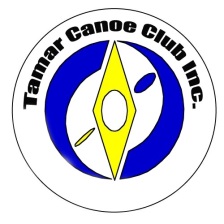 Exec Meeting MinutesDate/Time:Tues 6th Dec 2016, 8:00 pmItemItemAction by WhomWelcomeWelcomeMeeting Attendance:Adam Rolls (Chair)Adam DickensonAmanda ChongClaye Mace David Bevan (minutes)David Cham David Hugo Jack Bower (part time)John McClausland Jonathan Knox (part time)Peter Sebbage (part time)Scott GodwinSimon BarnesTineka MorrisonMeeting Attendance:Adam Rolls (Chair)Adam DickensonAmanda ChongClaye Mace David Bevan (minutes)David Cham David Hugo Jack Bower (part time)John McClausland Jonathan Knox (part time)Peter Sebbage (part time)Scott GodwinSimon BarnesTineka MorrisonApologies for non-attendance:NilApologies for non-attendance:NilMinutes of last meeting:Motion: That the minutes of Exec mtg held on Oct 4th be accepted.
Proposed by David B, seconded by Adam R, carried unanimouslyMinutes of last meeting:Motion: That the minutes of Exec mtg held on Oct 4th be accepted.
Proposed by David B, seconded by Adam R, carried unanimouslyDeclaration of Conflict of InterestDavid H and Claye M declared they would be seeking reimbursement from the Club, for minor expenses incurred without prior approval.Declaration of Conflict of InterestDavid H and Claye M declared they would be seeking reimbursement from the Club, for minor expenses incurred without prior approval.Correspondence In: (The Exec member who replies to a tamar@canoe.org.au email cc’s the reply to tamar@canoe.org.au so all tamar@canoe.org.au recipients know a reply has been sent.)Pontoon Sports re Club branded kayaking apparel.  No actionCanoe Tas 
- Oz Masters in Tassie 
    Venues from Launceston to Smithton, along the 
    coast and inland to Sheffield and Lake Barrington
    21 to 28 Oct 2017 for 30+ year olds (as at 31 Dec 2017).  
    Canoe sports: flatwater and ocean races.  Adam R to advertise.
    $99 Games entry fee (Ouch!) plus entry fees for each sport.
- various elite eventsSouthern Sea Ventures (guided tours) and AC’s Rob Mercer (presentation on Sea Kayaking in and around Sydney) – Publicise to membersActive Launceston
- various activity flyersSports Community:
- NewslettersSport and Rec 
- Actively in TouchMiscellaneous junk mail Correspondence In: (The Exec member who replies to a tamar@canoe.org.au email cc’s the reply to tamar@canoe.org.au so all tamar@canoe.org.au recipients know a reply has been sent.)Pontoon Sports re Club branded kayaking apparel.  No actionCanoe Tas 
- Oz Masters in Tassie 
    Venues from Launceston to Smithton, along the 
    coast and inland to Sheffield and Lake Barrington
    21 to 28 Oct 2017 for 30+ year olds (as at 31 Dec 2017).  
    Canoe sports: flatwater and ocean races.  Adam R to advertise.
    $99 Games entry fee (Ouch!) plus entry fees for each sport.
- various elite eventsSouthern Sea Ventures (guided tours) and AC’s Rob Mercer (presentation on Sea Kayaking in and around Sydney) – Publicise to membersActive Launceston
- various activity flyersSports Community:
- NewslettersSport and Rec 
- Actively in TouchMiscellaneous junk mail Adam RAdam RCorrespondence Out:Adam to Sport and Rec, replying to their letter seeking club info and volunteersClaye M to CanoeTas Board re buying bulk access to Sports Community webinars.Correspondence Out:Adam to Sport and Rec, replying to their letter seeking club info and volunteersClaye M to CanoeTas Board re buying bulk access to Sports Community webinars.Financial MattersFinancial MattersFinancial ReportSimon presented the financial report for December, including nominated expenses for approval.Motion:  That the financial report for December be accepted and the nominated expenses be approved for payment.
Proposed by Simon B, seconded by Claye M, carried unanimously.Further requests for reimbursement:
Claye M:  $40 for polo BAT replacement bumpers, $25.98 for pruning saw used to clear eddies at Triple Drop on South Esk at Perth.
David H:  $60 for a Forico access permit
All approved.Financial ReportSimon presented the financial report for December, including nominated expenses for approval.Motion:  That the financial report for December be accepted and the nominated expenses be approved for payment.
Proposed by Simon B, seconded by Claye M, carried unanimously.Further requests for reimbursement:
Claye M:  $40 for polo BAT replacement bumpers, $25.98 for pruning saw used to clear eddies at Triple Drop on South Esk at Perth.
David H:  $60 for a Forico access permit
All approved.Equipment Matters:Equipment Matters:Grant ApplicationNext opportunity opens on 1 Feb 2017, for payment after 1 June 2017.Claye is preparing two proposals:Proposal 1:4 Polo BATS and associated decks, helmets and paddlesMobile boat rack2nd cage on wheels for polo gear6 extra helmetsProposal 2:2 x Creek Boats & associated decks, PFDs, helmets and paddlesGrant ApplicationNext opportunity opens on 1 Feb 2017, for payment after 1 June 2017.Claye is preparing two proposals:Proposal 1:4 Polo BATS and associated decks, helmets and paddlesMobile boat rack2nd cage on wheels for polo gear6 extra helmetsProposal 2:2 x Creek Boats & associated decks, PFDs, helmets and paddlesClaye MBosons Report 2015 ActionsActions identified in 2015 Boson’s Report:Club trailer.  Prospective users have questioned its roadworthiness.  David H has checked the trailer against the roadworthiness specs he sourced.  To be roadworthy:Change number plate position and fit lightReplace worn tyreTo minimise consequences of a blown tyre:Add a spare wheelMotion:  Purchase and fitting of above items be approved.  Proposed David B.  Seconded Adam R.  Carried unanimously.Bosons Report 2015 ActionsActions identified in 2015 Boson’s Report:Club trailer.  Prospective users have questioned its roadworthiness.  David H has checked the trailer against the roadworthiness specs he sourced.  To be roadworthy:Change number plate position and fit lightReplace worn tyreTo minimise consequences of a blown tyre:Add a spare wheelMotion:  Purchase and fitting of above items be approved.  Proposed David B.  Seconded Adam R.  Carried unanimously.Jonathan KBosons Report 2016 ActionsTrinidad double Sea Kayaks: Buy 2 nomad size decks.Buy new neoprene hatch cover.  From Sam’s sails.Red Nomad 8.5 –Sell after new ones arrive (See Grant Application above – Proposal 2)Red/Yellow Nomad 8.1 - Leaking airbags now repaired and bung now replaced.  Item closedNomad decks:Mission deck with cut in it now repaired.  Item closed.The need to replace at least 1 more deck with a soft Mission type deck is superseded by the above Grant Application – Proposal 2Incepts - Fix slow leaks in both – 1 to be patched and all floor valves to be serviced.A black Shotover paddle has yet to get back to Peter S.
Polo deck – RE missing Sea to Summit deck, Adam to recount and if still missing, post a notice.Polo helmets - Re broken back straps and chin straps, will be resolved by purchase of 6 new helmets (See Grant Application above – 
Proposal 1)Polo BATs - Re 2 damaged BATs not at pool.  David Cham and Adam R to fix over summer.Polo goal/rope carabiners - Re those in bad repair, replace as needed with SS at start of next seasonOutdoor polo goal nets – Replace?  No action required.  Item closedBosons Report 2016 ActionsTrinidad double Sea Kayaks: Buy 2 nomad size decks.Buy new neoprene hatch cover.  From Sam’s sails.Red Nomad 8.5 –Sell after new ones arrive (See Grant Application above – Proposal 2)Red/Yellow Nomad 8.1 - Leaking airbags now repaired and bung now replaced.  Item closedNomad decks:Mission deck with cut in it now repaired.  Item closed.The need to replace at least 1 more deck with a soft Mission type deck is superseded by the above Grant Application – Proposal 2Incepts - Fix slow leaks in both – 1 to be patched and all floor valves to be serviced.A black Shotover paddle has yet to get back to Peter S.
Polo deck – RE missing Sea to Summit deck, Adam to recount and if still missing, post a notice.Polo helmets - Re broken back straps and chin straps, will be resolved by purchase of 6 new helmets (See Grant Application above – 
Proposal 1)Polo BATs - Re 2 damaged BATs not at pool.  David Cham and Adam R to fix over summer.Polo goal/rope carabiners - Re those in bad repair, replace as needed with SS at start of next seasonOutdoor polo goal nets – Replace?  No action required.  Item closedJohn McCDavid H/ Peter SDavid H and Simon BAdam RDavid C/ Adam RClub PLBJonathan has updated our registration.  However he notes that it becomes out of date mid-way through next year and questions whether we should replace it.  They have become affordable and adventurers like us should have one of their own in this day and age.Motion:  That the Club PLB not be replaced when it becomes out of date mid-way through next year.Proposed by Jonathan K, seconded by Simon B, carried unanimouslyClub PLBJonathan has updated our registration.  However he notes that it becomes out of date mid-way through next year and questions whether we should replace it.  They have become affordable and adventurers like us should have one of their own in this day and age.Motion:  That the Club PLB not be replaced when it becomes out of date mid-way through next year.Proposed by Jonathan K, seconded by Simon B, carried unanimouslyRed Cross DefibsThe Red cross has again invited us to participate in their Project Defib program.As our circumstances have not changed since last year:i.e. the highest risk is at Canoe Polo where a Defib is available at the Aquatic Centre front desk, The following motion was again put to the meeting:“As a Defibrillator is available at the Aquatic Centre (for Canoe Polo) and because of the improbability of needing one / impracticality of carrying one on field trips, no further action will be taken re the offer from Aust Red Cross re providing a Defibrillator to the Club.”Proposed by David B, Seconded by Adam R, carried unanimouslyRed Cross DefibsThe Red cross has again invited us to participate in their Project Defib program.As our circumstances have not changed since last year:i.e. the highest risk is at Canoe Polo where a Defib is available at the Aquatic Centre front desk, The following motion was again put to the meeting:“As a Defibrillator is available at the Aquatic Centre (for Canoe Polo) and because of the improbability of needing one / impracticality of carrying one on field trips, no further action will be taken re the offer from Aust Red Cross re providing a Defibrillator to the Club.”Proposed by David B, Seconded by Adam R, carried unanimouslyEvents / ProgramsEvents / ProgramsNorth Esk Paddle Fest$60 surplus to be forwarded to Simon B as soon as an opportunity arises.Hippy CHippy CDerby River Derby Again generally well organised.6 TCC members provided an on-water presence.$300 donation received from organisers.$20 fuel reimbursement to helpers who drove (Jonathan K, Peter S, Phil B, John McC)Scenic Flight for two passed on to Club by Claye and raffled among helpers.  Winner: Dillan Walker.Jonathan raised concerns re risks in the children’s event.  See GM Safety Moment.Derby River Derby Again generally well organised.6 TCC members provided an on-water presence.$300 donation received from organisers.$20 fuel reimbursement to helpers who drove (Jonathan K, Peter S, Phil B, John McC)Scenic Flight for two passed on to Club by Claye and raffled among helpers.  Winner: Dillan Walker.Jonathan raised concerns re risks in the children’s event.  See GM Safety Moment.2016 State/Interschools Canoe Polo ChampsThe postponed event was eventually cancelled.2016 State/Interschools Canoe Polo ChampsThe postponed event was eventually cancelled.National Schools Canoe Polo CompClaye M has been in touch with Scotch, Grammar and Riverside. All are interested.However a National level event is unlikely in Tasmania (and they are unlikely to travel interstate).Women on Water - Come ant TryAlison H may lead .  Blokes would put on BBQ.National Schools Canoe Polo CompClaye M has been in touch with Scotch, Grammar and Riverside. All are interested.However a National level event is unlikely in Tasmania (and they are unlikely to travel interstate).Women on Water - Come ant TryAlison H may lead .  Blokes would put on BBQ.Alison HSitesSitesMersey Restoration and DevelopmentSee GM agendaMersey Restoration and DevelopmentSee GM agendaNew/Enhanced WW FacilitiesNo report from John Felton or invoice sighted.General Business:General Business:WebinarsAccess is available to all at anytime for <$50.  Claye has passed info on to CanoeTas.  No further action.WebinarsAccess is available to all at anytime for <$50.  Claye has passed info on to CanoeTas.  No further action.CanoeTas AGM 7th OctSimon B was TCC rep.Business as usual.Affiliation fees to remain unchanged.CanoeTas AGM 7th OctSimon B was TCC rep.Business as usual.Affiliation fees to remain unchanged.Next Exec meeting: Tuesday Feb 7th, Venue: Launceston College at 8.00pmNext Exec meeting: Tuesday Feb 7th, Venue: Launceston College at 8.00pmSimon BExec Mtg Closed at 9.45 pmExec Mtg Closed at 9.45 pm